FAI Goa Chapter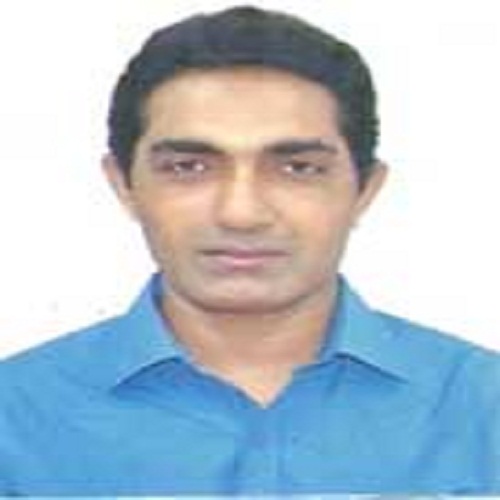 Mr.Roy GomesSecretary –FAI Goa Chapter CouncilAssociate Professor Department Of EconomicsFr.Agnael College ,Pilar,Goa